Welcome to Year 5 Summer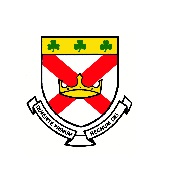 Dear Parents,A warm welcome to Year 5. The children have settled into their new classes extremely well, and are becoming familiar with new routines. The Upper end of KS2 is an exciting and busy place to be, and so we want to support you in every way we can. You will receive information about whole school issues through school newsletters, but we also wanted to send you our own information about Year 5 through a newsletter so here is the first one of the year. If you have any questions or concerns please don’t hesitate to come and speak to us.Thank you,Miss Dowson and Miss Hendry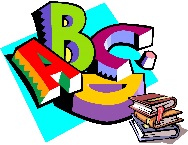 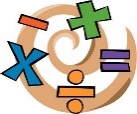 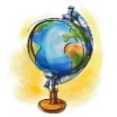 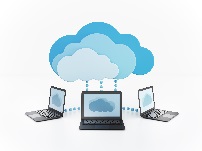 